О клубе «Говори по — русски» ОрганизаторыИностранные студенты, приступая к изучению русского языка, оказываются в сложной и даже стрессовой ситуации. Полностью меняется окружение, языковая среда, необходимо принимать во внимание и психологическую, социальную, культурную адаптацию, привыкание к новым условиям жизни. Все это способствует снижению коммуникативной активности. Клуб это место встреч между студентами русской национальности и иностранцев. Встречи проходят в неформальной обстановке в форме занятий-тренингов с использованием коммуникативных игр, которые иностранным студентам в более лёгкой форме освоить русский язык и совершенствовать навыки русской речи.О Глазове «ГЛАЗОВСКИЙ ГОСУДАРСТВЕННЫЙ ПЕДАГОГИЧЕСКИЙ ИНСТИТУТ
ИМЕНИ В.Г. КОРОЛЕНКО»http://www.ggpi.org/fac_window.phpПлан-сетка мероприятий клуба «Говори по-русски»Карта города Глазова(для квеста)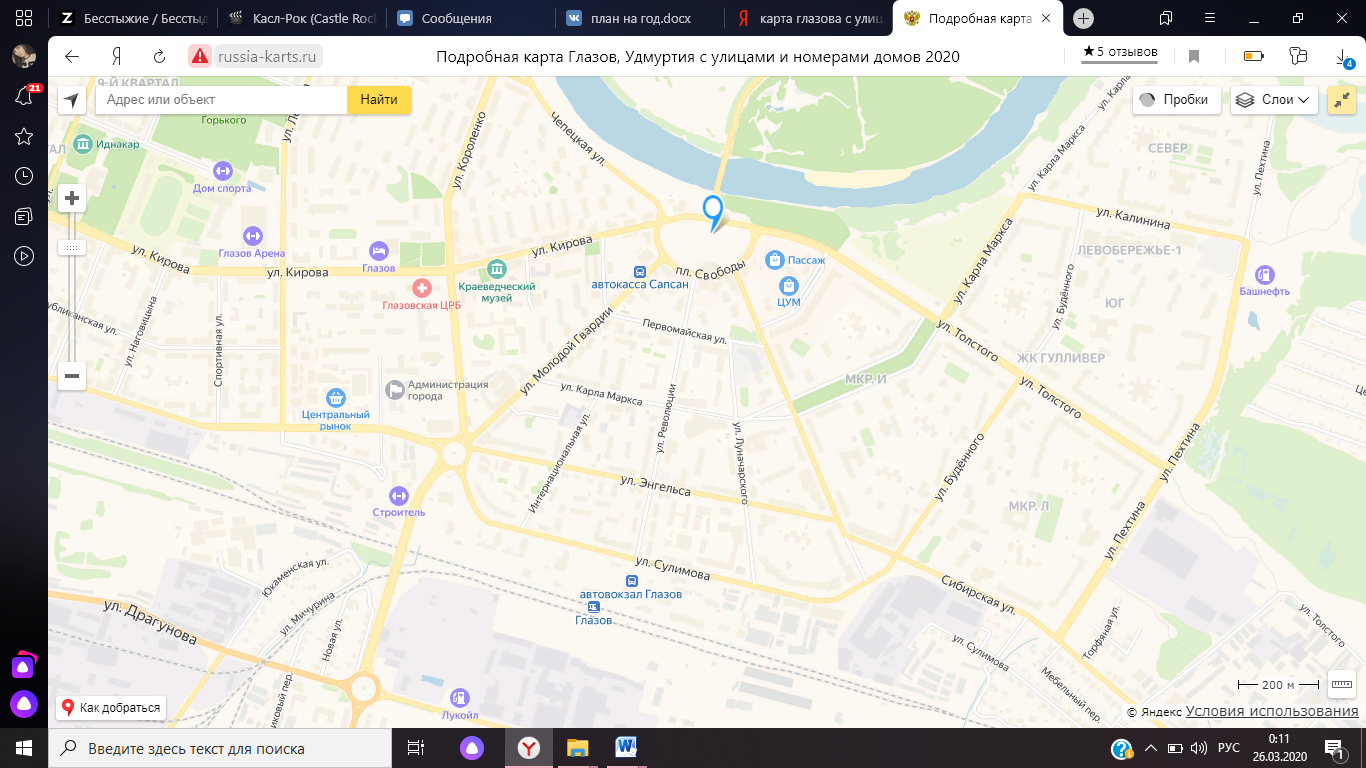 Особенности русского народа.         Национальный характер – это совокупность наиболее значимых определяющих черт этноса и нации, по которым можно отличить представителей одной нации от другой. В китайской пословице говорится: “Какова земля и река, таков характер человека”. У каждого народа свой особенный характер. О тайнах русской души, о русском национальном характере много сказано и написано.Национальный характер отражается как в художественной литературе, философии публицистике, искусстве, так и в языке. Ибо язык – зеркало культуры, в нем отображен не только реальный мир, окружающий человека, не только реальные условия его жизни, но и общественное самосознание народа, его менталитет, национальный характер, образ жизни, традиции, обычаи, мораль, система ценностей, мироощущение, видение мира. Поэтому язык должен изучаться в неразрывном единстве с миром и культурой народа, говорящего на данном языке. Пословицы и поговорки – это отражение народной мудрости, в них хранится представление народа о самом себе и поэтому тайны русского национального характера можно попробовать постигнуть через русские пословицы и поговорки.Упражнения для постановки речиУпражнения для губ и языкаПозволяют разработать артикулярный аппарат и улучшить формирование и прохождение звуков:Губы принимают форму, необходимую для произнесения того или иного звука (округлены как при звуке «О», принимают форму овала как при «У», чуть растянуты в уголках как при «С» и т.д.), но вслух он не проговаривается. Затем необходимо вернуться в исходное положение (сомкнутые губы), опять повторить форму и т.д.Губы последовательно принимают форму, необходимую для произнесения различных звуков (например, цепочка «А»-«С»-«О»-«Ю»-«Ш»-«У»), затем возвращаются в исходное положение. Упражнение повторяется несколько раз.Растянуть губы в уголках, язык упереть в нижние зубы, чуть выгнув. Повторить несколько раз.Поднять язык вверх, прижав боковые края к верхней челюсти. Повторить несколько раз.Прогнуть язык, прижав кончик и часть спинки (средней части) к небу. Повторить несколько раз.Произнесение отдельных звуковТренировать можно как отдельные западающие звуки, так и все в целом. В этом упражнении необходимо описать ребенку, какое именно положение занимают губы и язык, и попросить повторить его. Приведем пример для звука «С»:Губы полураскрыты и чуть растянуты в уголках. Расстояние между верхними и нижними зубами совсем небольшое (не более 1-1,5 мм). Язык принимает форму лопатки, слегка выгнут к небу, бока прилегают к зубам, кончик касается нижних альвеол. При произнесении звука воздух проходит сквозь щель между языком и альвеолами зубов.Отработка звуков и слоговЕсли с произнесением отдельных звуков особых трудностей не возникает или оно уже отработано, можно переходить к следующему этапу – включение звуков в речь:Возьмите список односложных слов для произнесения (делайте упор на более западающий звук): мэр, пэр, сэр, зал, лад, нут, кнут, свет, обед, бор, торт и т.д.Упражнение формируется из пар схожих по звучанию слов, которые ребенку необходимо произнести: Рим – мир, мэр – пэр, клей –елей, ноль – вор, мел – смел и др.Выделение голосом безударных гласных звуков, например, четкое произнесение звука «Е» в существительных с предлогом: на столике, в поле, при клумбе, в голове, на столе и т.д. Проследите, чтобы ребенок хорошо проговаривал требуемый звук.Выделение голосом звуков в приставках. Можно сформировать упражнение из списка любых слов с различными парными приставками: пре- и при- (прекрасный, прелестный, приехать, прикрепить), без- и бес- (безнадзорный, безнадежный, беспризорный, бестактный), рас- и раз- (раскрасить, рассказать, развеять, развести) и др. Следите за четкостью произнесения каждого звука приставки.Подобные упражнения можно формировать самостоятельно на абсолютно любые звуки.Изменение словИзменение существительных, прилагательных, местоимений и глаголов по разным признакам (род, число, падеж) позволяет усваивать нормы русского языка и избегать ошибок в согласовании слов. Просклонять существительные (дом, речка, комната, вода, облако и т.д.) по падежам.Сказать, как будет звучать прилагательное (красивый, солнечный, весенний и др.) в мужском/женском/среднем роде, в единственном/множественном числе.Назвать формы глагола (летать, пилить, выносить и пр.) в различных родах и числах.Все упражнения выполняются вслух.Толкование пословицДанное упражнение направлено на проверку уровня знания определенных слов, их прямого и переносного смысла, а также на формирование представлений о значении новых слов и их отработку. Ребенку предлагается список пословиц и поговорок:Тише едешь – дальше будешьЦыплят по осени считаютЛюбишь кататься – люби и саночки возитьИ др.Школьник должен объяснить, как он понимает каждую из них. После его ответы обсуждаются, сообщаются верные значения (если ребенок дал некорректный ответ), которые ученик должен повторить. Для закрепления результата можно дать ряд схожих по смыслу пословиц.Чтение как источник развития речиРегулярное чтение поможет расширить словарный запас, познакомиться  с различными речевыми и грамматическими конструкциями, научить правильно произносить различные слова. Полезно читать как вслух, так и про себя. Чтобы привить ребенку желание заниматься этим, можно устраивать своеобразные литературные вечера, по очереди читая какую-то сказку или роман, рассказывая о последних изученных произведениях, обсуждая сюжет и персонажей.СЛОВАРЬДневник впечатлений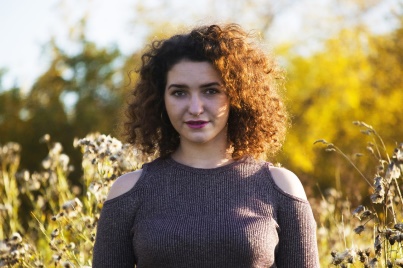 Шергина Надежда Николаевна Организует психологически-благоприятный климат в коллективе.https://vk.com/nadya_shergina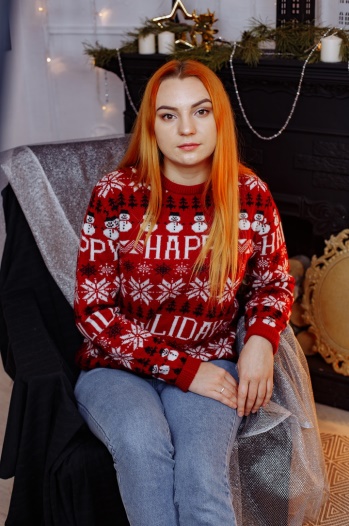 Мокрушина Марина ДмитриевнаРазработчик игр, проводит мероприятия.https://vk.com/m_mokrushina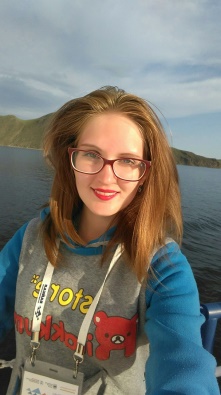 Белослудцева Полина АлексеевнаРазрабатывает сценарии мероприятий.https://vk.com/polinalekseevna200224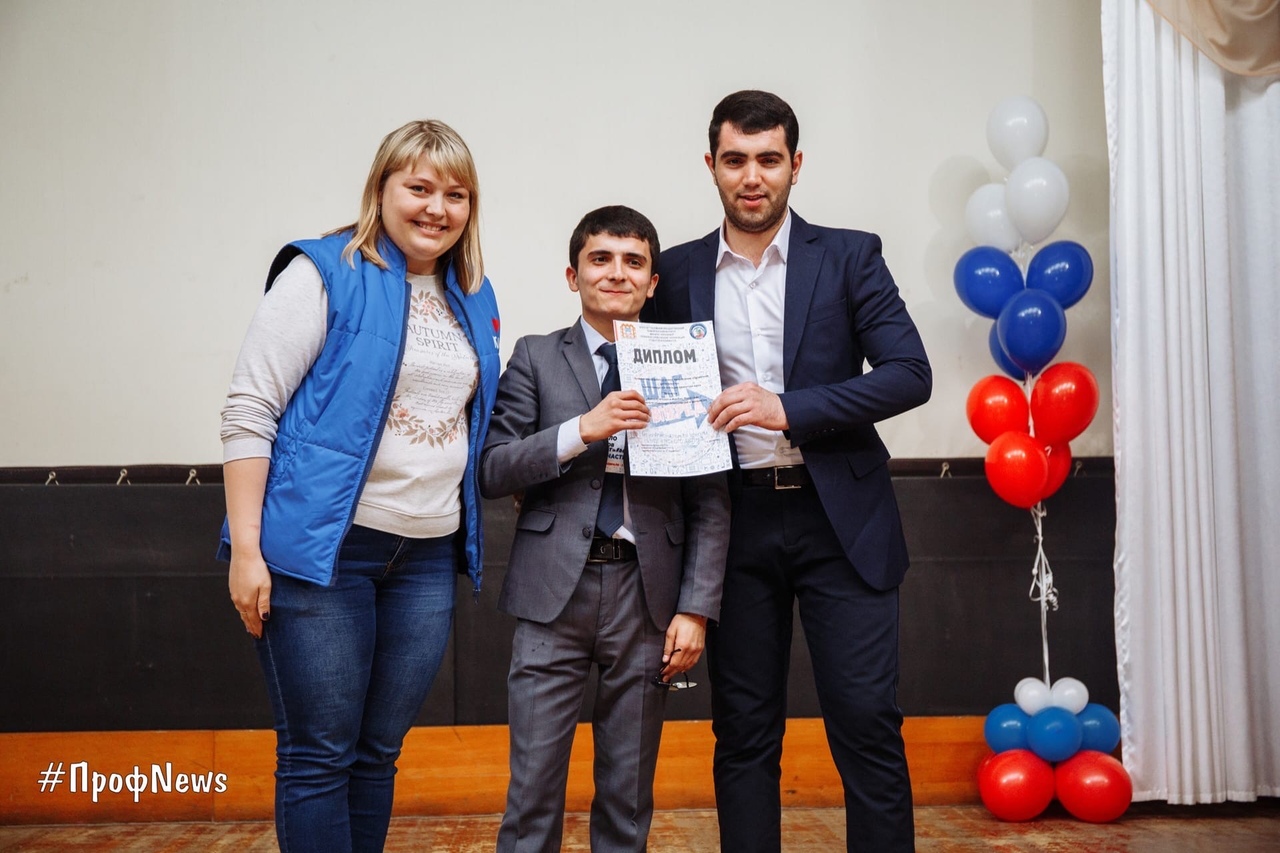 Джураев Мехрзод ҚиматовичПроводит  мероприятия. Носитель таджикского языкаhttps://vk.com/id559284593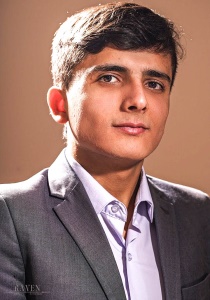 Муродов Атоулло НусратуллоевичПроводит мероприятия. Носитель таджикского языкаhttps://vk.com/atoullo1999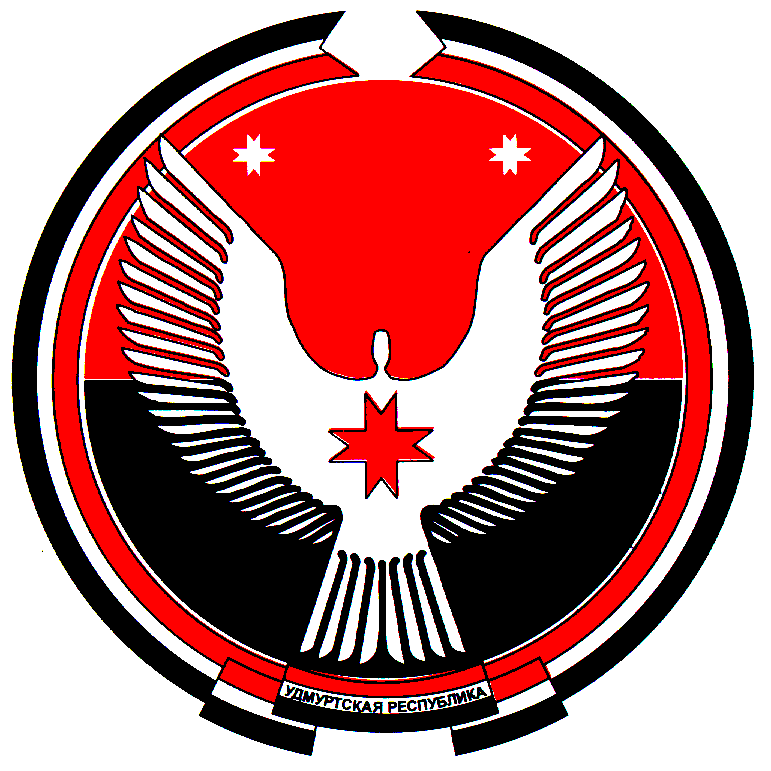 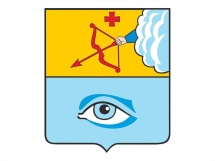 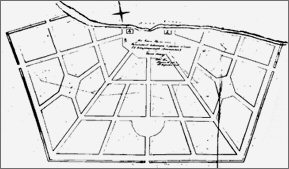    Первые упоминания о поселении деревня Глазовская относятся к XVIII в. Статус города Глазов получил в 1780 году по указу Екатерины II. Число его жителей тогда составляло около 500 человек. Выполненная в 1804 году под руководством первого архитектора Вятской губернии Ф. М. Рослякова оригинальная разметка площадей, улиц и кварталов Глазова до сих пор сохраняет редкий тип веерной радиально-дуговой планировки.   С января 1921 года по июнь 1921 года Глазов был первой столицей Удмуртской Республики. К 1923 году население города достигло 4397 жителей.   Первые упоминания о поселении деревня Глазовская относятся к XVIII в. Статус города Глазов получил в 1780 году по указу Екатерины II. Число его жителей тогда составляло около 500 человек. Выполненная в 1804 году под руководством первого архитектора Вятской губернии Ф. М. Рослякова оригинальная разметка площадей, улиц и кварталов Глазова до сих пор сохраняет редкий тип веерной радиально-дуговой планировки.   С января 1921 года по июнь 1921 года Глазов был первой столицей Удмуртской Республики. К 1923 году население города достигло 4397 жителей.   В послевоенные годы, в связи со строительством на базе патронного завода предприятия по производству урана - будущего Чепецкого механического завода, Глазов начал активно развиваться. Для строительства нового производства были привлечены все имеющиеся в наличии строительные силы, службы рабочего снабжения и медицинской помощи, проектировались и срочно вводились в строй новые энергетические службы, производилась электрификация и теплофикация города. Бурно развивалось и жилищное строительство. Изменился архитектурный облик города. На его улицах и площадях нашли свое воплощение замыслы лучших архитекторов Санкт-Петербурга. 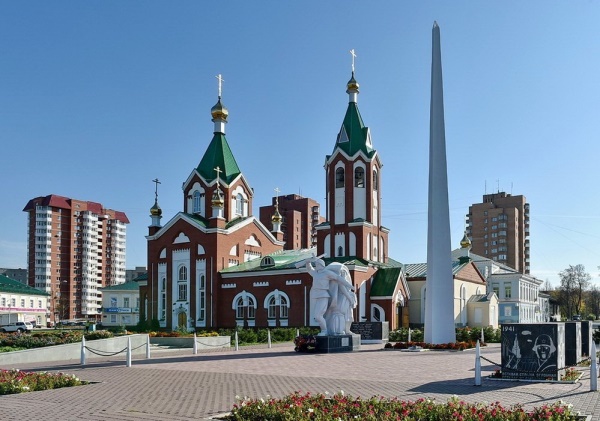    В послевоенные годы, в связи со строительством на базе патронного завода предприятия по производству урана - будущего Чепецкого механического завода, Глазов начал активно развиваться. Для строительства нового производства были привлечены все имеющиеся в наличии строительные силы, службы рабочего снабжения и медицинской помощи, проектировались и срочно вводились в строй новые энергетические службы, производилась электрификация и теплофикация города. Бурно развивалось и жилищное строительство. Изменился архитектурный облик города. На его улицах и площадях нашли свое воплощение замыслы лучших архитекторов Санкт-Петербурга. 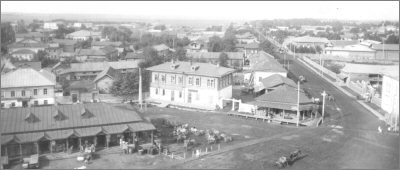 Сегодня Глазов - один из самых благоустроенных городов Удмуртской Республики с озелененными многоэтажными микрорайонами, спортивными комплексами, множеством детских садов, школ, учреждений культуры. Население города - более 95 тысяч человек. В городе работают десятки предприятий различного профиля, имеется развитая инфраструктура.Кладовая словпредприятие- макони истеҳсолкунандаснабжение- таъминӣпривлечение- ҷалбнамуданблагоустройство- фонди хайри спортивный комплекс- варзишӣ мураккаб озеленение- кабутизорӣинфаструктура- инфрасохторразвитие- рушдпланировка- тархия архитектура- меъморӣСегодня Глазов - один из самых благоустроенных городов Удмуртской Республики с озелененными многоэтажными микрорайонами, спортивными комплексами, множеством детских садов, школ, учреждений культуры. Население города - более 95 тысяч человек. В городе работают десятки предприятий различного профиля, имеется развитая инфраструктура.Кладовая словпредприятие- макони истеҳсолкунандаснабжение- таъминӣпривлечение- ҷалбнамуданблагоустройство- фонди хайри спортивный комплекс- варзишӣ мураккаб озеленение- кабутизорӣинфаструктура- инфрасохторразвитие- рушдпланировка- тархия архитектура- меъморӣ    Высшее учебное заведение педагогического профиля, располагается в городе Глазове Удмуртской Республики. Основан в 1939 году, полное наименование — Федеральное государственное бюджетное образовательное учреждение высшего образования «Глазовский государственный педагогический институт имени В. Г. Короленко», также используется аббревиатура «ГГПИ». Является одним из старейших вузов Удмуртии.    Высшее учебное заведение педагогического профиля, располагается в городе Глазове Удмуртской Республики. Основан в 1939 году, полное наименование — Федеральное государственное бюджетное образовательное учреждение высшего образования «Глазовский государственный педагогический институт имени В. Г. Короленко», также используется аббревиатура «ГГПИ». Является одним из старейших вузов Удмуртии.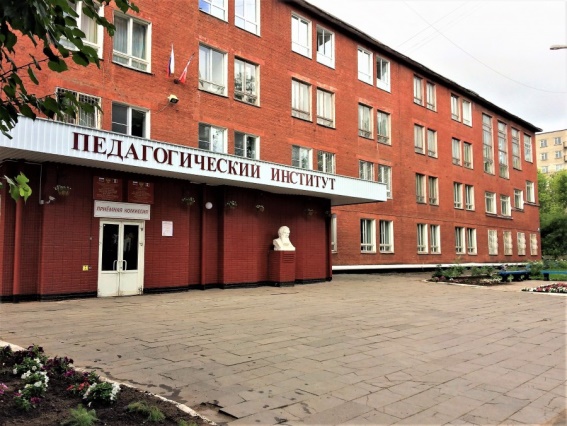     Высшее учебное заведение педагогического профиля, располагается в городе Глазове Удмуртской Республики. Основан в 1939 году, полное наименование — Федеральное государственное бюджетное образовательное учреждение высшего образования «Глазовский государственный педагогический институт имени В. Г. Короленко», также используется аббревиатура «ГГПИ». Является одним из старейших вузов Удмуртии.    Высшее учебное заведение педагогического профиля, располагается в городе Глазове Удмуртской Республики. Основан в 1939 году, полное наименование — Федеральное государственное бюджетное образовательное учреждение высшего образования «Глазовский государственный педагогический институт имени В. Г. Короленко», также используется аббревиатура «ГГПИ». Является одним из старейших вузов Удмуртии.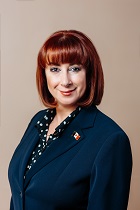 Ректор
Чиговская - Назарова Янина АлександровнаРектор
Чиговская - Назарова Янина Александровна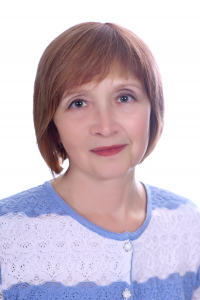 Декан факультета информатики, физики и математикеВладыкина Ирина ВладимировнаДекан факультета информатики, физики и математикеВладыкина Ирина Владимировна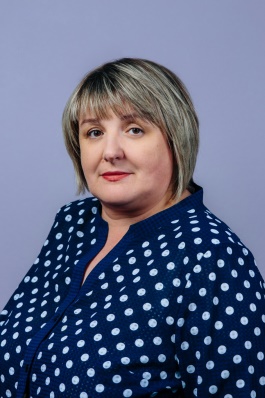 Декан факультета социальных коммуникаций и филологииБогданова Елена ЮрьевнаДекан факультета социальных коммуникаций и филологииБогданова Елена Юрьевна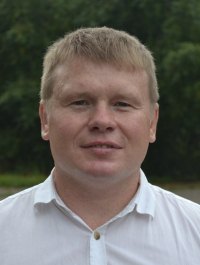 Декан факультета педагогического и художественного образованияНаговицын Роман СергеевичДекан факультета педагогического и художественного образованияНаговицын Роман Сергеевич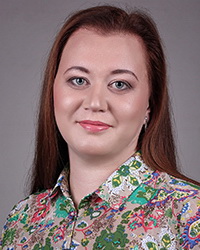 Декан историко- лингвистического факультетаКалинина Екатерина ЭдуардовнаДекан историко- лингвистического факультетаКалинина Екатерина ЭдуардовнаДатаМероприятиеСентябрьЗнакомство с клубом. О мероприятиях и проделанной работе. Team buildingЗнакомство с городомВводное тестирование по уровню владения русским языком. Знакомство с особенностями русского народа. Менталитет. Сравнительная характеристика.Культура и традиции народаКультура общенияОктябрьЛитературная гостиная  С.ЕсенинаДень учителя «Литературная мозгобойня»«Весёлая история»«Галерея искусств»Мастер-класс «Приёмы бесконфликтного общения»«Изба-читальня»«Эрудит»НоябрьДень народного единства. Традиции разных стран.Мастер-класс «Мнемотехника»Шахматный интеллектуальный турнир«Жизненный случай»ДискуссияПоход  в театр«Изба-читальня»Правила русского языка. Онлайн конкурсДекабрь«Азбука здоровья»Коммуникативные боиИсторическая личностьКафе знакомств «5-минутка»МК «Искусство говорить»«Изба-читальня»Праздник, новый год. Игра тайный СантаЯнварь День студентаЗимние забавыФевраль«Затерянный мир»День Святого ВалентинаДень защитника ОтечестваНеделя Агнии Барто МК «Публичные выступление»«Изба-читальня»Масленица на Руси. Русские народные игрыМартМеждународный женский день«Алфавитный марафон»МК «Как написать статью, которую опубликуют»«Изба-читальня»АпрельДень смеха.Фольклор. Особенности построения сказки. Написание сказкиСказка. Театральное представление«Сказочная игровая»КинопоказМультфильм. ОзвучкаСоздание социального ролика «Изба-читальня»МайДень трудаПарад«Священная война»«Память народа»День спорта«Возвращение к истокам». Особенности родного  языка для народа.Литературная гостиная А.С.ПушкинаВторичное тестирование на выявление уровня знаний  русского языкаИюньПоходПодведение итоговОбщееОтличительноеСловоПереводЛексическое значениеДатаОписаниеПредложения